Sveučilište u Zagrebu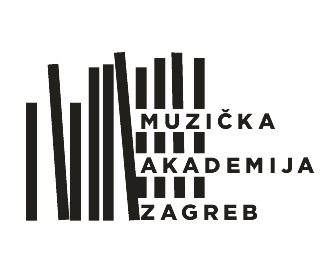 Muzička akademijaTrg Republike Hrvatske 12PRIJAVA TEME DIPLOMSKOGA RADANapomene:Odabir teme i mentora/mentorice potrebno je realizirati do 15. listopada u tekućoj akademskoj godini.Studentice i studenti dužni su predati ispunjeni obrazac u studentsku referadu do upisa u 10. semestar.Proširiti tablice po potrebi.Obrisati napomene prilikom slanja finalne verzije obrasca!I. OPĆI PODATCII. OPĆI PODATCIAkademska godina: Ime i prezime:Odsjek/studij:VIII. odsjek/Glazbena pedagogija VIII. odsjek/Glazbena pedagogija Godina studija:II. PODATCI O DIPLOMSKOM RADUII. PODATCI O DIPLOMSKOM RADUTema (naslov) diplomskoga rada na hrvatskom jeziku:Tema (naslov) diplomskoga rada na engleskom jeziku:Mentorica/mentor:Komentorica/komentor:Ključne riječi:III. ODOBRAVANJE TEMEIII. ODOBRAVANJE TEMEPotpis mentorice/mentora:Potpis studentice/studenta:Datum sjednice VIII. odsjeka na kojoj je odobrena tema:Potpis pročelnice/pročelnikaVIII. odsjeka:IV. SINOPSIS DIPLOMSKOGA RADA                                                          500-1000 riječiV. POPIS LITERATURE                                                                   najmanje 15 izvora (a + b)V. POPIS LITERATURE                                                                   najmanje 15 izvora (a + b)a) knjige, radovi iz časopisa i zbornika, zakoni, pravilnici i ostali dokumentia) knjige, radovi iz časopisa i zbornika, zakoni, pravilnici i ostali dokumentib) mrežni izvori